          J Í D E L N Í Č E K   ŠJ ŠKOLSKÁ                                                 OBSAHUJE  ALERGEN                                                                                                                                                   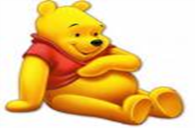                                                                  15. dubna  2024  -   19. dubna 2024PONDĚLÍ    Přesnídávka		chléb žitný tmavý/rajčatová pomazánka s vejci, kudrnka/mléko		   	     	             		               1/1.1,3/7   Polévka		dýňová krémová se smaženým hráškem									 1.1,7,3,6,9	     	                   Hlavní jídlo		sladké knedlíky s jogurtem/lipový čaj/banán									 1.1,7/-/-	      Svačina		strouhaná mrkev s jablky, ořechy a rozinkami/cola cao							               12,8.2,8.3/6,1.1,7							   		       	ÚTERÝ  	     Přesnídávka		chléb pšeničný žitný/pomazánka z tofu, okurek/mléčná káva/jablko						1/6,7,10/7/-		     Polévka		jednoduchá pórková, jáhlové vločky		 							        3	     Hlavní jídlo		rybí filé v kukuřičné krustě/brambory/barevný salát/ostružinový multivitamin	1.1,3,7,4/-/-/-		     Svačina		křehký plátek s jarní zeleninou a česnekovou pěnou/švestkový čaj	7/-STŘEDA     Přesnídávka		slunečnicový chléb/drožďová pomazánka, ředkvička/caro/hruška                                                                            1.1,1.2,1.3,6,11,7/7,3/7,1.2,1.3/-	     Polévka		bramborová s cuketou						1.1,9	     Hlavní jídlo		vepřové maso v hořčičné šťávě/bulgur/hlávkový salát/citrusový džus	1.1,7,10/6,7,9,1.1/-/-	     Svačina		chléb pšeničný žitný/rama, jahody/vanilkové mléko		 1/7/7ČTVRTEK   Přesnídávka	  	cereální barevný čtyřlístek v mléce/mandarinka								                 1.1,7,8.2/-     Polévka 	              rýžová se zeleninou, pažitka								  	 	 	   9				     Hlavní jídlo		jaroměřský kuřecí plátek/bramborová kaše/paprikový salát s okurkami a bylinkami/citronáda			   1.1,7,10/7/-/- 	     Svačina		chléb křupák/tuňáková pomazánka, rajče/mléčná káva			   1.1,1.2/7,4/7                                                                             PÁTEK       Přesnídávka		chléb tmavý žitný/tvarohová pomazánka s křenem/mléko	     1.1,1.2/7/7    Polévka		čočková, libeček								  	      9  		      	    Hlavní jídlo		boloňské těstoviny s hovězím masem/nápoj z aloe vera		      1.1,7,3,6,9/-	    Svačina		pšeničná veka/šlehaná povidla/mléko se skořicí/pomeranč							      1,6/12,7/7/- Jídelní lístek sestavila a schválila: Anna Němcová - vedoucí ŠJ / Monika Patalová - vedoucí kuchařka. Pitný režim dodržován během celého dne.  Ovoce a zelenina dle nabídky dodavatele -  Změna jídelníčku a alergenů vyhrazena!         STRAVA JE URČENA K OKAMŽITÉ SPOTŘEBĚSEZNAM ALERGENŮ: 1 obiloviny obsahující lepek (1.1 pšenice, 1.2 žito, 1.3 ječmen, 1.4 oves, 1.5 špalda, 1.6 kamut) a výrobky z nich, 2 korýši a výrobky z nich, 3 vejce a výrobky z nich, 4 ryby a výrobky z nich, 5 podzemnice olejná (arašídy) a výrobky z nich, 6 sójové boby (sója) a výrobky z nich, 7 mléko a výrobky z něj, 8 skořápkové plody (8.1 mandle, 8.2 lískové ořechy, 8.3 vlašské ořechy, 8.4 kešu, 8.5 pekanové ořechy, 8.6 para ořechy, 8.7 pistácie, 8.8 makadamie) a výrobky z nich, 9 celer a výrobky z něj, 10 hořčice a výrobky z ní, 11 sezamová semena (sezam) a výrobky z nich, 12 oxid siřičitý a siřičitany, 13 vlčí bob (lupina) a výrobky z něj, 14 měkkýši a výrobky z nich